 Regional Service Council 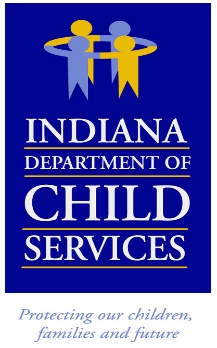 Region # 2    Meeting Date:	Friday, April 8, 2022 – 9:00 a.m. CST Meeting Location:  Virtual Meeting                      				Meeting MinutesI. Meeting Called to Order:  Regional Service Council meeting was called to order by Regional Manager Brian Brown. 2. Introductions:  RM Brown welcomed everyone and thanked them for joining the meeting.  RSC members present: Brian Brown, Magistrate Jonathan Forker, Marc Brown, Sharon Mathew, Crystal Bradley, Lou Ritchey, Brian Broek, Angelina Brouillette, Shawna Smith, Brandi Spear, and Meghan Finn. Tara Andrews from Bowen Center, Larrisa Hoyt and Jodi Perrine from Franciscan Alliance introduced themselves to the council. RM Brown welcomed them to the meeting.  3. March 11, 2022, Minutes:  RM Brown asked for additions or corrections to the minutes, none were made. Brian Broek made a motion to accept the March 11th minutes as written and was seconded by Angelina Brouillette, minutes passed.  4.Services – Dion Smith: Dion was not available.  5. Finance – Joni Tusing: Joni went over My Fab Finances for the region: Budget target is 76.5%, region is at 66.79% Expenditures YTD is $9,023,557 which is down 10.25% ($1,030,519) from last yearIn-Home is up 63.7% (up $559,149) and Out-of-Home is down 18.81% (down $1,589,668) from last yearDiscussed each county expenses6. Community Partners – Geminus: Nicholas Neal discussed upcoming events:April 9, Pulaski County – Carnival – Church of the HeartlandApril 13, Annual Conference, Domestic Violence – The Market in Porter CountyApril 15, LaPorte County – Bunny Event – Central Advancing Christ Kingdom ChurchApril 20, LaPorte County – Vigil – City Hall in LaPorteStill in the process of collecting the grants and will be giving the list to the RSC council for approval in the near future. Kristin Smith discussed the Manager Report for Region 2:DCS County Referrals – Total of 47         Benton/Newton – 5Jasper – 1LaPorte – 11               Porter – 22                 Pulaski – 4                      Starke – 4                  Non DCS Referrals -Total of 20Flexible FundsRequest – 16Approved – 16Denied – 0There was three CFTM requests: all from Porter County and all three resulted in the family successfully completed and enrolled.  One safe sleep from LaPorte County. Success stories from LaPorte County.There is concern for: Increase in available therapists by providers for mental health issues, and a vacant position for a Community Partners neighborhood liaison.     RM Brown discussed how well the Bidder’s Symposium went and how well it turned out. The communities are helping their own members along with providers and it is working very well.  7. Region 2 Child and Family Outcomes: RM Brown stated the data will not be completed until the 10th of the month but went over the data that was completed. The region is still doing a great job with the help from providers. RM Brown also discussed the upcoming Practice Model Review (PMR) in June and Federal Review in the fall. 8. Open Discussion, Questions, Information, Good Things Happening: During the meeting, RM Brown showed pictures and discussed the successful carnival that was held in Starke County. It was attended by over 600 people. Jim Burns announced they are going through an audit by the state and other providers may be audited soon so don’t feel like you are being singled out. RM Brown talked about how well the region is doing with having a monthly RSC meeting and how it is being noticed by the state. 9. Next RSC Meeting: The next RSC meeting will be held virtually on May 13th, at 9:00 a.m. central time.  10.  Adjournment: RM Brown thanked everyone for their time, then adjourned the meeting. 